                 Little Leaves Pre-School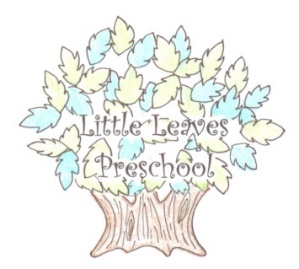 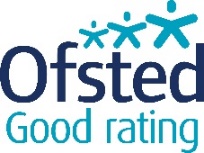 		 The Youth & Community Centre                                 New Ash Green, Kent DA3 8JY		                                                                              01474 873519                                                Ofsted URN 127211                                                                             littleleaves@outlook.com                                   Charity No. 1029991CHILD APPLICATION FORMParents must inform Pre-school of any changes to the above medical information.In the event of an emergency, sudden accident or illness during the pre-school session, we shall make every effort to contact parents so they can accompany their child to hospital. If we are unable to contact you, we require parental permission, to seek any necessary emergency medical advice or treatment in the future. For this reason, please sign below:Please provide us with your 30 hours Eligibility Code (if applicable) _ _ _ _ _ _ _ _ _ _ _ or FF2 code EY _ _ _ _ _ _ by doing so, you authorise us to register this with Kent County Council (KCC).OFFICE USE ONLY                                                                                                       Birth Certificate Validation Done on (date) >…………………….……… by whom …………………….…………………………….Birth Certificate Number  ………………………………………………… Childs DOB as per Certificate …………………..………..A child’s learning difficulties and disabilities status should be recorded according to the following categories: No special educational need / SEN action plan / Education, Health and Care Plan (circle relevant)CONFIDENTIALITY is very important to protect children, their families and the staff. Please see our Confidentiality Policy and Mobile Phones, Cameras and Online Safety Policy. Please be aware that; No personal mobile phones, tablets, computers or cameras are to be used by parents or carers within the setting. No mention of the pre-school should be made online anywhere including social networking sites. Application of Sun creamWhen necessary we will apply sun cream before children go in to the garden, we will encourage and help them to apply sun cream, usually factor 50. I agree for pre-school staff to apply sun cream to my child.PhotographsWe take photos of the children individually, in small groups or as a whole group, as a record of children’s achievements. Photos will never be posted on social media sites; photos are used as on-going development record and stored in the child’s learning journal via Tapestry, pre-school photo album, or displayed within the building during session time only. Photos will only be taken on the preschools digital camera or IPad which is Password Protected. I give permission for my child to have their photo taken.Short Trip - General OutingsWe take the children on short outings e.g. library, village shops and local primary school; these will be supervised by the appropriate ratio of staff to children. A risk assessment is undertaken for every type of trip or outing and you will be notified if an outing is to be arranged. I give permission for my child to go on short outings.I understand that individual risk assessments are carried out for each type of trip or outing taken and are available for me to see as required. For any planned outings, I understand I will be informed and my specific consent obtained.Tapestry – Online Learning JourneyAll children attending Little Leaves Pre-school have a personal online Learning Journey which records photos, observations and comments, in line with the Early Years Foundation Stage. We use Tapestry, a system, which is hosted in the UK on secure servers. You will have secure access (via email address and password) to your child’s Learning Journey and, in addition to viewing our contributions, we encourage you to add to it by uploading photos and comments, or commenting on observations made by us.As a parent/carer you are legally required not to publish any of your child’s observations, photographs or videos on any social media site and keep the login details within your trusted family and ensure they follow the same guidelines.Policies and proceduresI have been provided with details of Little Leaves Preschools early years prospectus for parents, and its policies and procedures. The policies and procedures have been explained to me, including the Information Sharing Policy, and I understand that there may be circumstances where information is shared with other professionals or agencies without my consent.Please sign below to indicate that the information given on this form is accurate and correct, and that you will notify us of any changes as they arise.I, Mr/Mrs/Ms/Miss ................................................................…  agree to the terms and conditions aboveSigned  ...................................................................................…  Date  .........……........................................Details of professionals involved with ________________________________________ Childs Full NameGPHealth Visitor (if applicable)Social Care Worker (if applicable)Dentist (if applicable)Any other professional who has regular contact with the childChilds NameChild’s Date of BirthChild’s Date of BirthChild’s Date of BirthChilds Main AddressReligionReligionSex  Male / FemaleLanguage spoken at homeLanguage spoken at homeLanguage spoken at homePost codeEthnic origin of childEthnic origin of childEthnic origin of childAre there any festivals or special occasions celebrated in your culture that your child will be taking part in and that you would like to see acknowledged and celebrated while he/she is in our setting?Are there any festivals or special occasions celebrated in your culture that your child will be taking part in and that you would like to see acknowledged and celebrated while he/she is in our setting?Are there any festivals or special occasions celebrated in your culture that your child will be taking part in and that you would like to see acknowledged and celebrated while he/she is in our setting?Are there any festivals or special occasions celebrated in your culture that your child will be taking part in and that you would like to see acknowledged and celebrated while he/she is in our setting?Are there any festivals or special occasions celebrated in your culture that your child will be taking part in and that you would like to see acknowledged and celebrated while he/she is in our setting?Are there any festivals or special occasions celebrated in your culture that your child will be taking part in and that you would like to see acknowledged and celebrated while he/she is in our setting?Who does the child live with? Including Adults and Siblings names and ages.Who does the child live with? Including Adults and Siblings names and ages.Who does the child live with? Including Adults and Siblings names and ages.Who does the child live with? Including Adults and Siblings names and ages.Who does the child live with? Including Adults and Siblings names and ages.Who does the child live with? Including Adults and Siblings names and ages.Parents/Carers who have legal contact:Parents/Carers who have legal contact:Parents/Carers who have legal contact:Parents/Carers who have legal contact:Parents/Carers who have legal contact:Parents/Carers who have legal contact:Name Name RelationshipRelationshipContact NumberContact NumberName Name RelationshipRelationshipContact NumberContact NumberMain Contact Email AddressMain Contact Email AddressMain Contact Email AddressMain Contact Email AddressMain Contact Email AddressMain Contact Email AddressDetails of any persons who are denied legal contact:Details of any persons who are denied legal contact:Details of any persons who are denied legal contact:Details of any persons who are denied legal contact:Details of any persons who are denied legal contact:Details of any persons who are denied legal contact:Emergency Contact Details in addition to the details above:Emergency Contact Details in addition to the details above:Emergency Contact Details in addition to the details above:Emergency Contact Details in addition to the details above:Emergency Contact Details in addition to the details above:Emergency Contact Details in addition to the details above:Name Name RelationshipRelationshipContact NumberContact NumberName Name RelationshipRelationshipContact NumberContact NumberPassword to Collect your child: (For security, you are required to give a password so if anyone else collects your child we will be able to identify them. It should be a memorable word to you.)  _____________________________________Password to Collect your child: (For security, you are required to give a password so if anyone else collects your child we will be able to identify them. It should be a memorable word to you.)  _____________________________________Password to Collect your child: (For security, you are required to give a password so if anyone else collects your child we will be able to identify them. It should be a memorable word to you.)  _____________________________________Password to Collect your child: (For security, you are required to give a password so if anyone else collects your child we will be able to identify them. It should be a memorable word to you.)  _____________________________________Password to Collect your child: (For security, you are required to give a password so if anyone else collects your child we will be able to identify them. It should be a memorable word to you.)  _____________________________________Password to Collect your child: (For security, you are required to give a password so if anyone else collects your child we will be able to identify them. It should be a memorable word to you.)  _____________________________________ Medical Details: Medical Details: Medical Details: Medical Details: Medical Details: Medical Details:Immunisations, with datesImmunisations, with datesImmunisations, with datesImmunisations, with datesImmunisations, with datesImmunisations, with datesAllergies and/or intolerances (inc. animals)Allergies and/or intolerances (inc. animals)Allergies and/or intolerances (inc. animals)Allergies and/or intolerances (inc. animals)Allergies and/or intolerances (inc. animals)Allergies and/or intolerances (inc. animals)Any Disabilities?Any Disabilities?Any Disabilities?Any Disabilities?Any Disabilities?Any Disabilities?Any other conditions we should be aware ofAny other conditions we should be aware ofAny other conditions we should be aware ofAny other conditions we should be aware ofAny other conditions we should be aware ofAny other conditions we should be aware ofWe apply hypo-allergenic plasters if necessary. Are you happy for us to use them?            Yes / NoWe apply hypo-allergenic plasters if necessary. Are you happy for us to use them?            Yes / NoWe apply hypo-allergenic plasters if necessary. Are you happy for us to use them?            Yes / NoWe apply hypo-allergenic plasters if necessary. Are you happy for us to use them?            Yes / NoWe apply hypo-allergenic plasters if necessary. Are you happy for us to use them?            Yes / NoWe apply hypo-allergenic plasters if necessary. Are you happy for us to use them?            Yes / NoHas your childs’ 2 Year check been completed? Include dates, any concerns?(we will need to see your childs RED Book on their first day)Emergency Medical Advice or TreatmentEmergency Medical Advice or TreatmentEmergency Medical Advice or TreatmentI agree to the person in charge of my child giving consent on my behalf to any medical advice or       treatment should the need arise.I agree to the person in charge of my child giving consent on my behalf to any medical advice or       treatment should the need arise.I agree to the person in charge of my child giving consent on my behalf to any medical advice or       treatment should the need arise.NameSignatureDateName Name Telephone AddressAddressName Name Telephone AddressAddressName Name Telephone AddressAddressWhat is the reason for the involvement of the social care department with your family? NB If the child has a child protection plan, make a note here, but do not include details. We will ensure these details are obtained from the social care worker named above and keep these securely in the child's file.What is the reason for the involvement of the social care department with your family? NB If the child has a child protection plan, make a note here, but do not include details. We will ensure these details are obtained from the social care worker named above and keep these securely in the child's file.What is the reason for the involvement of the social care department with your family? NB If the child has a child protection plan, make a note here, but do not include details. We will ensure these details are obtained from the social care worker named above and keep these securely in the child's file.What is the reason for the involvement of the social care department with your family? NB If the child has a child protection plan, make a note here, but do not include details. We will ensure these details are obtained from the social care worker named above and keep these securely in the child's file.What is the reason for the involvement of the social care department with your family? NB If the child has a child protection plan, make a note here, but do not include details. We will ensure these details are obtained from the social care worker named above and keep these securely in the child's file.Name Name Telephone AddressAddressName 1RoleAgencyTelephoneTelephoneAddressName 2RoleAgencyTelephoneTelephoneAddress